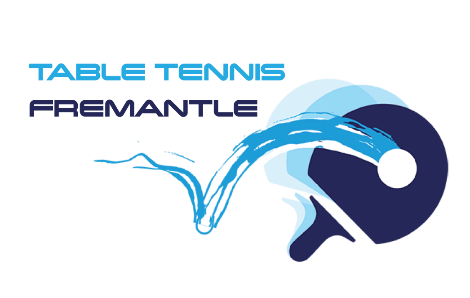 Table Tennis Fremantle District Club Application for Membership @ Melville Rec Centre effective May 1st 2022.Surname:First Name:Address:Phone No:Email address:Date of birth:Payment by CashPayment by Credit Card Payment by EFT Bank Details: Westpac BankBSB: 036-048 	Account Number: 481899         Account Name: Table Tennis Fremantle District Inc.Please quote your name in the reference section and email a copy of the receipt of payment to: information@freotabletennis.com.au   Session TimesMembership CategoryFeeAdditional per session feeDateMelville Full Member(12 months)$200 -Melville Full Member(6 months)$120 -Casual Member$80$5(Melville or Samson)Visitor/TTWA member-$10Max 2 sessions(Visitor)Samson Rec CentreMelville Rec CentreSunday3-5.30pm-Monday-3:15 – 5:15pmTuesday5:30-8pm-Wednesday-6:30-8:30pmThursday5:30-8pm-Friday-4:00-6:30pmSaturday9:30-11:30am6:30-8:30pm-